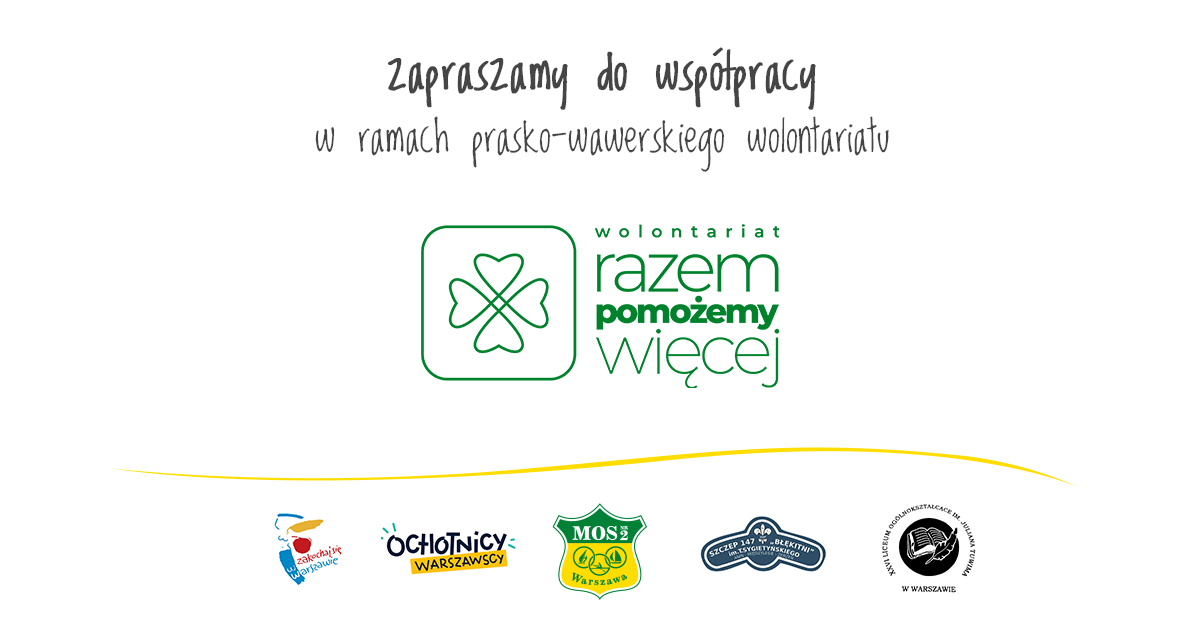 REGULAMIN WARSZAWSKICH MISTRZOSTW SZTAFET LICEALNYCH I AMATORSKICH KLUBÓW WIOŚLARSKICHNA ERGOMETRZE WIOŚLARSKIM„RAZEM MOŻEMY WIĘCEJ!”
Cel wydarzenia: uczczenie „Dnia Wolontariusza”, integracja wolontariuszy, rozwijanie kompetencji wolontariuszy, dzielenie się swoją wiedzą i doświadczeniem w zakresie dotychczasowych działań, rozwój warszawskiego wolontariatu w Dzielnicach: Praga Południe i Wawer.1. TERMIN I MIEJSCEZawody zostaną rozegrane 04.12.2022r (niedziela) o godz.11.00 w MOS nr 2 w Warszawie przy ulicy Wał Miedzeszyński 397 na 6 ergometrach Concept II.2. KIEROWNICTWO I ORGANIZACJA IMPREZYOrganizatorem zawodów jest MOS nr 2 w Warszawie..Współorganizatorem jest 26 LO im. Juliana Tuwima w Warszawie oraz Szczep nr 147 „Błękitni” im. T. Sygietyńskiego. 
Komisję sędziowską powołuje organizator.
Sędzią głównym zwodów jest Pani Maria Gnojek.Zadanie jest współfinansowane ze środków z budżetu m. st. Warszawy..3. REGULAMIN ZAWODÓW SPORTOWYCH3.1. W zawodach mogą brać udział zawodnicy posiadający badania lekarskie lub oświadczenie rodzica 
o braku przeciwskazań zdrowotnych do udziału w zawodach.3.2. Zawody rozegrane zostaną na ergometrach wioślarskich typu Concept II .3.3. Dystans zaprogramowany w komputerze ergometru wynosi 2000 m w biegach sztafetowych (każdy zawodnik sztafety ma do pokonania dystans 500m, licznik nie jest zatrzymywany). Przy ergometrze w czasie wyścigu może przebywać oprócz startującej osoby, jedna osoba.3.4 Wybór przesłony powietrza oraz przekładni (obciążenia ) jest dowolny. Ustawienie ich może być dokonane przez zawodnika przed startem do biegu.3.5. Zawody odbędą się w następujących kategoriach wiekowych:-	czteroosobowe sztafety licealne dziewcząt-	czteroosobowe sztafety licealne chłopców-	czteroosobowe sztafety licealne gości dziewcząt-	czteroosobowe sztafety licealne gości chłopców-	czteroosobowe sztafety open kobiet-	czteroosobowe sztafety open mężczyzn 3.6. Zawodnik ma prawo startu tylko w jednym biegu.3.7. Awaria ergometru lub komputera upoważnia uczestników do ponownego startu.4. NAGRODY4.1 Trzem pierwszym sztafetom w poszczególnych kategoriach zostaną wręczone medale oraz pamiątkowe upominki.4.2 Reprezentacje liceów oraz klubów sportowych, mogą wystawić maksymalnie dwie  reprezentacje 
w każdej z kategorii.4.3 Większa ilość zespołów z jednej szkoły/klubu jest możliwa po uprzednim uzgodnieniu z organizatorem imprezy.5. INFORMACJE5.1.Zgłoszenia do zawodów należy przesłać do dnia 02.12. 2022 r drogą elektroniczną na adres mailowy: agata_mos2@poczta.fmKontakt do organizatora: tel./fax  022 617-88-51, Agata Loranc tel. 514477141, 5.2.Odprawa delegatów odbędzie się dnia 04.12.2022r. o godz.10.00 w MOS Nr 2Działanie dofinansowane z budżetu m. st. Warszawy